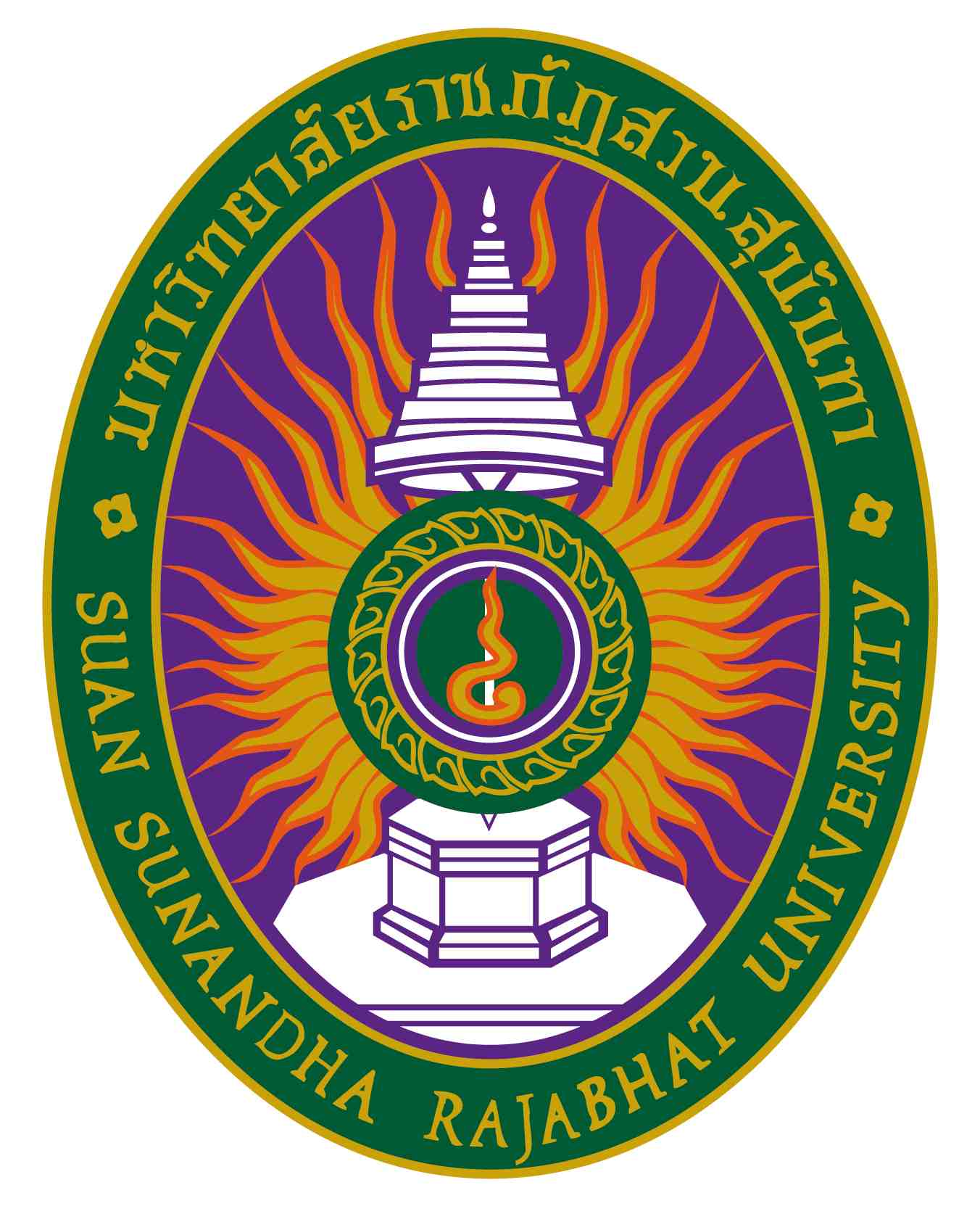 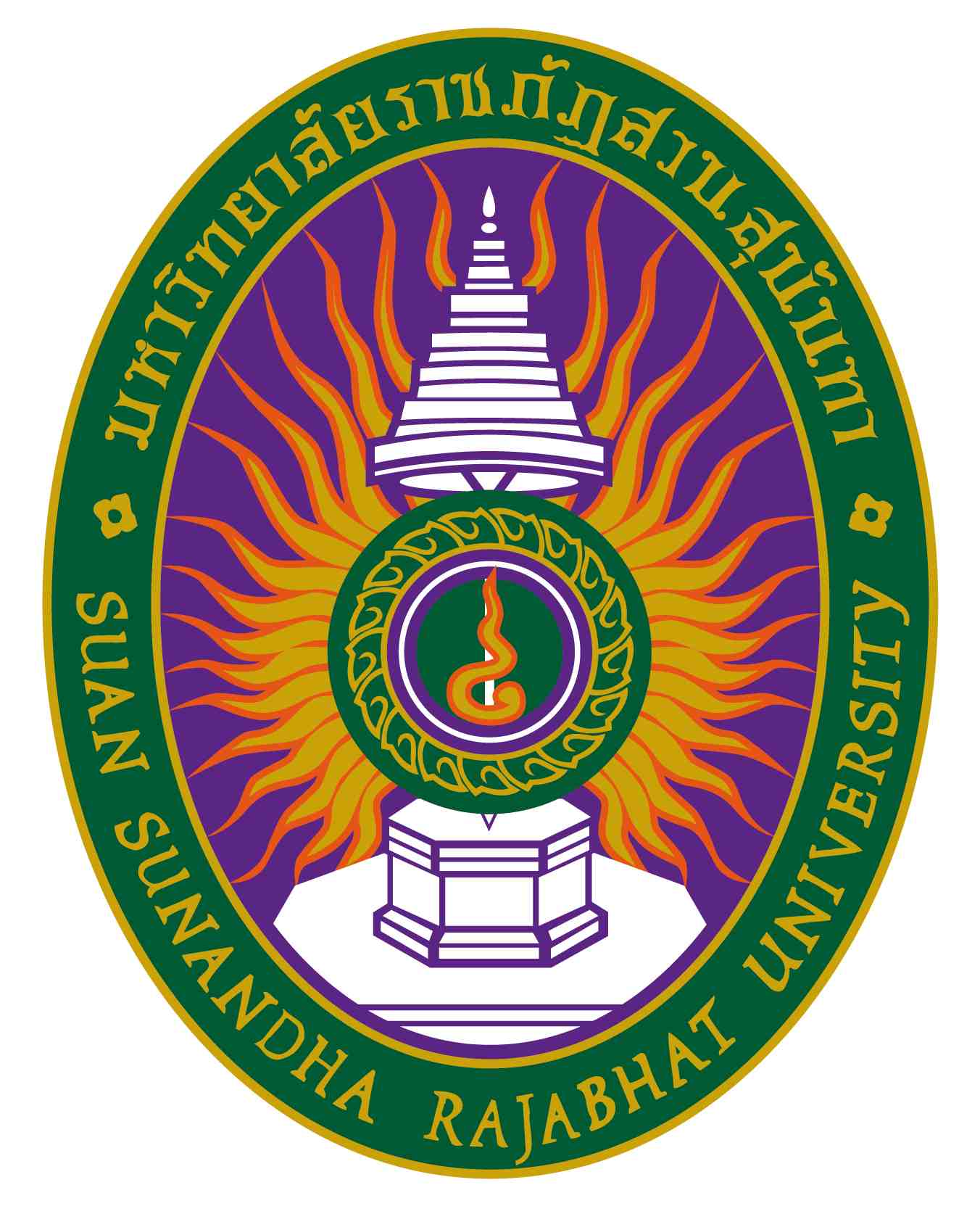 รายละเอียดของรายวิชา (Course Specification)รหัสวิชา  PER 3617   รายวิชา ภาษาอังกฤษเพื่อการแสดง 2 (English for Performance 2)สาขาวิชา ศิลปะการแสดงและความเป็นผู้ประกอบการสร้างสรรค์  คณะ ศิลปกรรมศาสตร์ มหาวิทยาลัยราชภัฏสวนสุนันทาภาคการศึกษา 2  ปีการศึกษา 2566หมวดที่ ๑ ข้อมูลทั่วไป๑.  รหัสและชื่อรายวิชา		 รหัสวิชา				PER 3617ชื่อรายวิชาภาษาไทย		ภาษาอังกฤษเพื่อการแสดง 2ชื่อรายวิชาภาษาอังกฤษ		English for Performance 2๒.  จำนวนหน่วยกิต     		3 (3-0-6)		    	 ๓.  หลักสูตรและประเภทของรายวิชา          ๓.๑  หลักสูตร    			ศิลปกรรมศาสตรบัณฑิต (ศิลปะการแสดง) สาขาศิลปะการละคร	       ๓.๒ ประเภทของรายวิชา  		กลุ่มวิชาเอก กลุ่มวิชาเลือก - ทฤษฎี  ๔.  อาจารย์ผู้รับผิดชอบรายวิชาและอาจารย์ผู้สอน			       ๔.๑  อาจารย์ผู้รับผิดชอบรายวิชา    	ผู้ช่วยศาสตราจารย์ ดร.ชุติมา  มณีวัฒนา	       ๔.๒ อาจารย์ผู้สอน			ผู้ช่วยศาสตราจารย์ ดร.ชุติมา  มณีวัฒนา๕.  สถานที่ติดต่อ			E – Mail: chutima.ma@ssru.ac.th / ชั้น 4 คณะศิลปกรรมศาสตร์ ๖.  ภาคการศึกษา / ชั้นปีที่เรียน		๖.๑ ภาคการศึกษาที่ 		2 / 2566  /  ชั้นปีที่ 2 ๖.๒ จำนวนผู้เรียนที่รับได้ 	ประมาณ  100 คน๗.  รายวิชาที่ต้องเรียนมาก่อน (Pre-requisite)  (ถ้ามี)		ภาษาอังกฤษเพื่อการแสดง 1๘.  รายวิชาที่ต้องเรียนพร้อมกัน (Co-requisites) (ถ้ามี) 	ไม่มี ๙.  สถานที่เรียน	 		 ออนไลน์ด้วยโปรแกรม google meet และ google classroom๑๐. วันที่จัดทำหรือปรับปรุง		 วันที่  25  พฤศจิกายน พ.ศ. 2565     รายละเอียดของรายวิชาครั้งล่าสุด		 หมวดที่ ๒ จุดมุ่งหมายและวัตถุประสงค์๑.   จุดมุ่งหมายของรายวิชา	เมื่อสิ้นสุดการศึกษารายวิชานี้  ผู้เรียนต้อง เพื่อให้ผู้ศึกษามีความรู้ ความเข้าใจคำศัพท์เทคนิคทางการละคร และสามารถนำไปใช้ได้เพื่อให้ผู้ศึกษาได้ฝึกฝนทักษะภาษาอังกฤษ ทั้งฟัง พูด อ่าน และเขียน ผ่านสื่อทางด้านศิลปะการแสดงเพื่อให้ผู้ศึกษาสามารถนำเสนอ หรือทำการแสดงรูปแบบใดๆ เป็นภาษาอังกฤษได้๒.   วัตถุประสงค์ในการพัฒนา/ปรับปรุงรายวิชาปรับปรุงวิธีการเรียนการสอนให้เป็นออนไลน์ 100% ปรับปรุงกิจกรรมให้เข้ากับยุคสมัย และความสนใจของผู้เรียนหมวดที่ ๓ ลักษณะและการดำเนินการ๑. คำอธิบายรายวิชา		การพัฒนาทักษะฟัง พูด อ่าน เขียน การบรรยายหรือการอธิบายผลงานศิลปะการแสดง การสื่อสารพื้นฐานในบริบทการทำงานศิลปะการแสดง  การแสดงละครสั้นภาษาอังกฤษ ศัพท์เทคนิคเกี่ยวกับศิลปะการแสดง	Developing listening, speaking, reading and writing skills Describing or explaining works of performing arts in English Basic English communication in working context of performing arts Technical terms in performing arts 	๒. จำนวนชั่วโมงที่ใช้ต่อภาคการศึกษา๓. จำนวนชั่วโมงต่อสัปดาห์ที่อาจารย์ให้คำปรึกษาและแนะนำทางวิชาการแก่นักศึกษาเป็นรายบุคคล	(ผู้รับผิดชอบรายวิชาโปรดระบุข้อมูล   ตัวอย่างเช่น  ๑ ชั่วโมง / สัปดาห์)	๓.๑ ปรึกษาด้วยตนเองที่ห้องพักอาจารย์ผู้สอน:   ห้องสำนักงานคณบดี  ชั้น 1   อาคารเฉลิมพระเกียรติ 60 พรรษามหาวชิราลงกรณ	คณะ/วิทยาลัย  ศิลปกรรมศาสตร์	๓.๒ ปรึกษาผ่านโทรศัพท์ที่ทำงาน / มือถือ  หมายเลข:  094-3539797 	๓.๓ ปรึกษาผ่านจดหมายอิเล็กทรอนิกส์ (E-Mail):  chutima.ma@ssru.ac.th 	๓.๔ ปรึกษาผ่านเครือข่ายสังคมออนไลน์: https://www.facebook.com/chutima.maneewattana	๓.๕ ปรึกษาผ่านเครือข่ายคอมพิวเตอร์ (Internet/ Webboard) http://www.teacher.ssru.ac.th/chutima_ma/ หมวดที่ ๔ การพัฒนาผลการเรียนรู้ของนักศึกษา๑. คุณธรรม  จริยธรรม๑.๑   คุณธรรม จริยธรรมที่ต้องพัฒนา  	(๑) ตระหนักในคุณค่าและคุณธรรม จริยธรรม เสียสละ และซื่อสัตย์สุจริต 	(๒) มีวินัย ตรงต่อเวลา และความรับผิดชอบต่อตนเองและสังคม 	(๓) มีภาวะความเป็นผู้นำและผู้ตาม สามารถทำงานเป็นทีมและสามารถแก้ไขข้อขัดแย้งและลำดับความสำคัญ 	(๔) เคารพสิทธิและรับฟังความคิดเห็นของผู้อื่น รวมทั้งเคารพในคุณค่าและศักดิ์ศรีของความเป็นมนุษย์ 	(๕) เคารพกฎระเบียบและข้อบังคับต่าง ๆ ขององค์กรและสังคม 	(๖) มีจรรยาบรรณทางวิชาการและวิชาชีพ๑.๒   วิธีการสอน๑) อภิปรายวิเคราะห์เกี่ยวกับคุณธรรม จริยธรรมที่จำเป็นในชั้นเรียน  และวางแนวทางร่วมกันเพื่อเป็นกติกาในรายวิชานี้๒) ร่วมกันจัดทำกติกาในชั้นเรียน ว่าด้วย ระเบียบข้อปฏิบัติในการเข้าชั้นเรียน การส่งงาน การเข้าพบเพื่อปรึกษาและการ ฝึกปฏิบัติงานที่ได้รับมอบหมาย  โดยควบคุม ดูแลนักศึกษาอย่างใกล้ชิด๑.๓    วิธีการประเมินผล๑)   ประเมินตามกติกา ชั้นเรียน  โดยอาจารย์ และ เพื่อนนักศึกษา๒)   ตรวจสอบจากการ ลงลายมือชื่อในการเข้า ชั้นเรียน และการปฏิบัติ งาน ที่ได้รับมอบหมาย๒. ความรู้๒.๑   ความรู้ที่ต้องพัฒนา 	(๑) มีความรู้และความเข้าใจเกี่ยวกับหลักการที่สำคัญของเนื้อหาในสาขาวิชาศิลปะการแสดงนาฏศิลป์ไทย และ/หรือศิลปะการละคร  และสามารถปฏิบัติได้อย่างมีประสิทธิภาพ 	(๒) สามารถวิเคราะห์ปัญหาเข้าใจและอธิบายความต้องการการของสังคมเกี่ยวกับงานด้านศิลปะการแสดงรวมทั้งประยุกต์ความรู้ ทักษะ และการใช้รูปแบบการแสดงที่เหมาะสมกับสถานการณ์ 	(๓) สามารถวิเคราะห์ ออกแบบ ปรับปรุงและ/หรือประเมิน องค์ประกอบต่าง ๆ ของงานศิลปะการแสดง 	(๔) สามารถติดตามความก้าวหน้าและวิวัฒนาการสังคมกับรูปแบบของงานศิลปะการแสดงและสามารถนำมาใช้โดยการอนุรักษ์หรือประยุกต์งานการแสดงให้เข้ากับบริบททางสังคม 	(๕) มีความรู้ ความเข้าใจและสนใจพัฒนาความรู้ ความชำนาญด้านการแสดงอย่างต่อเนื่อง 	(๖) มีความรู้ในแนวกว้างของสาขาศิลปะการแสดง  เล็งเห็นการเปลี่ยนแปลง และเข้าใจผลกระทบของสื่อบันเทิงรูปแบบใหม่ 	(๗) มีประสบการณ์ในการพัฒนาและ/หรือการประยุกต์งานการแสดงตามความต้องการของงานการแสดงแต่ละครั้ง๒.๒   วิธีการสอน(๑) บรรยาย ถามตอบ  ระดมสมอง สัมมนาสืบค้น การบูรณาการ  (การใช้โครงงานเป็นฐาน)๒.๓    วิธีการประเมินผล(๑)  สังเกตการมีส่วนร่วมในชั้นเรียน (class participation)(๒)  การสอบข้อเขียน (examination)(๓)  การค้นคว้าผ่านรายงานทางวิชาการ (academic essay)(๔)  โครงงาน (assigned project)๓. ทักษะทางปัญญา๓.๑   ทักษะทางปัญญาที่ต้องพัฒนา 	(๑) คิดอย่างมีวิจารณญาณและอย่างเป็นระบบ 	(๒) สามารถสืบค้น ตีความ และประเมินสารสนเทศ เพื่อใช้ในการแก้ไขปัญหาอย่างสร้างสรรค์ 	(๓) สามารถรวบรวม ศึกษา วิเคราะห์ และสรุปประเด็นปัญหาและความต้องการ 	(๔) สามารถประยุกต์ความรู้และทักษะกับการแก้ไขปัญหาได้อย่างเหมาะสม	๓.๒   วิธีการสอน(๑)  ระดมสมอง สัมมนา สืบค้น การบูรณาการ  (การใช้โครงงานเป็นฐาน)๓.๓    วิธีการประเมินผล(๑)  สังเกตการมีส่วนร่วมในชั้นเรียน (class participation)(๒)  การสอบข้อเขียน (examination)(๓)  การค้นคว้าผ่านรายงานทางวิชาการ (academic essay)(๔)  โครงงาน (assigned project)๔. ทักษะความสัมพันธ์ระหว่างบุคคลและความรับผิดชอบ๔.๑   ทักษะความสัมพันธ์ระหว่างบุคคลและความรับผิดชอบที่ต้องพัฒนา 	(๑) สามารถสื่อสารกับกลุ่มคนหลากหลายสามารถสนทนาทั้งภาษาไทยและภาษาต่างประเทศได้อย่างมีประสิทธิภาพ 	(๒) สามารถให้ความช่วยเหลือและอำนวยความสะดวกแก่การแก้ปัญหาสถานการณ์ต่าง ๆ ในกลุ่มทั้งในบทบาทของผู้นำ หรือในบทบาทของผู้ร่วมทีมทำงาน 	(๓) สามารถใช้ความรู้ในศาสตร์มาชี้นำสังคมในประเด็นที่เหมาะสม 	(๔) มีความรับผิดชอบในการกระทำของตนเองและรับผิดชอบงานในกลุ่ม 	(๕) สามารถเป็นผู้ริเริ่มแสดงประเด็นในการแก้ไขสถานการณ์ทั้งส่วนตัวและส่วนรวม พร้อมทั้งแสดงจุดยืนอย่างพอเหมาะทั้งของตนเองและของกลุ่ม 	(๖) มีความรับผิดชอบการพัฒนาการเรียนรู้ทั้งของตนเองและทางวิชาชีพอย่างต่อเนื่อง๔.๒   วิธีการสอน(๑)  ระดมสมอง สัมมนา(๒)  การบูรณาการ  (การใช้โครงงานเป็นฐาน)๔.๓    วิธีการประเมินผล(๑)  สังเกตการมีส่วนร่วมในชั้นเรียน (class participation)(๒)  โครงงาน (assigned project)๕. ทักษะการวิเคราะห์เชิงตัวเลข การสื่อสาร และการใช้เทคโนโลยีสารสนเทศ๕.๑   ทักษะการวิเคราะห์เชิงตัวเลข การสื่อสาร และการใช้เทคโนโลยีสารสนเทศที่ต้องพัฒนา 	(๑) มีทักษะในการใช้เครื่องมือที่จำเป็นที่มีอยู่ในปัจจุบันต่อการทำงานที่เกี่ยวกับคอมพิวเตอร์ 	(๒) สามารถแนะนำประเด็นการแก้ไขปัญหาโดยใช้สารสนเทศทางคณิตศาสตร์หรือการแสดงสถิติประยุกต์ต่อปัญหาที่เกี่ยวข้องอย่างสร้างสรรค์ 	(๓) สามารถสื่อสารอย่างมีประสิทธิภาพทั้งการพูดและการเขียน เลือกใช้รูปแบบของสื่อการนำเสนออย่างเหมาะสม  	(๔) สามารถใช้สารสนเทศและเทคโนโลยีสื่อสารอย่างเหมาะสม๕.๒   วิธีการสอน(๑)  สืบค้น(๒)  การบูรณาการ  (การใช้โครงงานเป็นฐาน)๕.๓    วิธีการประเมินผล(๑)  การค้นคว้าผ่านรายงานทางวิชาการ (academic essay)(๒)  โครงงาน (assigned project)หมายเหตุสัญลักษณ์ 	หมายถึง	ความรับผิดชอบหลัก สัญลักษณ์ 		หมายถึง	ความรับผิดชอบรอง เว้นว่าง		หมายถึง	ไม่ได้รับผิดชอบซึ่งจะปรากฏอยู่ในแผนที่แสดงการกระจายความรับผิดชอบมาตรฐานผลการเรียนรู้จากหลักสูตรสู่รายวิชา (Curriculum Mapping)หมวดที่ ๕ แผนการสอนและการประเมินผลแผนการสอน ๒. แผนการประเมินผลการเรียนรู้หมวดที่ ๖ ทรัพยากรประกอบการเรียนการสอน๑.  ตำราและเอกสารหลักThe Big Big Drama Vocab Quiz:  http://www.slideshare.net/cullodendrama/the-big-big-drama-vocab-quiz?qid=6a52886c-413e-4955-a481-e03c9d6b2e99&v=qf1&b=&from_search=1Free Playscripts for Kids: http://www.kidsinco.com/complete-list-of-playscripts/Philip George Hill. (1971). The living art: an introduction to theatre and drama. Rinehart Press.๒.  เอกสารและข้อมูลสำคัญhttp://www.tctwebstage.com/glossary.htmhttp://www.britishtheatreguide.info/otherresources/glossary/glossdf.htmhttp://www.iar.unicamp.br/lab/luz/ld/C%EAnica/Gloss%E1rios/a_glossary_of_teatre_terms.pdfhttp://en.wiktionary.org/wiki/Appendix:Glossary_of_theatre๓.  เอกสารและข้อมูลแนะนำเว็บไซต์ทางศิลปะการแสดง สื่อการเรียนรู้อิเล็กโทรนิกส์ทางศิลปะการแสดง       หมวดที่ ๗ การประเมินและปรับปรุงการดำเนินการของรายวิชา๑.  กลยุทธ์การประเมินประสิทธิผลของรายวิชาโดยนักศึกษา	๑)  แบบประเมินของมหาวิทยาลัย	๒)  สัมภาษณ์ผู้เรียนในรายวิชา๒. กลยุทธ์การประเมินการสอน       	๑) การสอบทฤษฎี	๒) การเขียนรายงานค้นคว้าทางวิชาการ	๓) การนำเสนอโครงงานในรายวิชา	๔) การมีส่วนร่วมในชั้นเรียน๓.  การปรับปรุงการสอน๑)  สอบถามความคิดเห็นจากผู้เรียนหลังเสร็จสิ้นการเรียนการสอน  เพื่อใช้เป็นแนวทางในการปรับปรุง๒)  ประชุมหารือกับคณาจารย์ในสาขาวิชา๓)  ศึกษาค้นคว้าเพิ่มเติม และ/หรือ ศึกษาดูงาน  เพื่อเป็นแนวทางในการปรับปรุงการสอน๔.  การทวนสอบมาตรฐานผลสัมฤทธิ์ของนักศึกษาในรายวิชา๑)  ทวนสอบจากผลการคะแนนของผู้เรียนการใช้แบบสอบถามการสัมภาษณ์๕.  การดำเนินการทบทวนและการวางแผนปรับปรุงประสิทธิผลของรายวิชานำผลการสอบ และการประเมินจากการสังเกตการณ์ในชั้นเรียน ตลอดจนการสัมภาษณ์ผู้เรียน เพื่อปรับปรุง ประสิทธิผลของรายวิชา จะดำเนินการประเมินหลักสูตร   โดยสำรวจความคิดเห็นจากผู้เรียน  ผู้สอน  และผู้ที่มีส่วน เกี่ยวข้องอื่นๆ และประเมินจากผลสัมฤทธิ์ทางการเรียนของผู้เรียน โดยจะประเมินทุกสิ้นภาคการศึกษา  เพื่อนำข้อมูล มาใช้ในการปรับปรุงหลักสูตร และพัฒนาการเรียนการสอนต่อไป***********************แผนที่แสดงการกระจายความรับผิดชอบมาตรฐานผลการเรียนรู้จากหลักสูตรสู่รายวิชา (Curriculum Mapping)ตามที่ปรากฏในรายละเอียดของหลักสูตร (Programme Specification) มคอ. ๒        ความรับผิดชอบในแต่ละด้านสามารถเพิ่มลดจำนวนได้ตามความรับผิดชอบบรรยาย(Online)สอนเสริมการฝึกปฏิบัติงานภาคสนาม/การฝึกงานการศึกษาด้วยตนเอง3 ชั่วโมงต่อสัปดาห์(รวม 45 ชม.)ตามความต้องการของนักศึกษาเป็นรายกรณี-    6 ชั่วโมงต่อสัปดาห์(รวม 90 ชม.)สัปดาห์ที่หัวข้อ/รายละเอียดจำนวน(ชม.)กิจกรรมการเรียน การสอน/สื่อที่ใช้ ผู้สอน๑แนะนำรายวิชา๓บรรยาย / power pointผศ.ดร.ชุติมา มณีวัฒนา๒-๗ทักษะการฟัง พูด อ่าน เขียน๓๖วิดีโอ / การนำเสนอในห้อง ผศ.ดร.ชุติมา มณีวัฒนา๘สอบกลางภาค๓ทดสอบภาคทฤษฎีผศ.ดร.ชุติมา มณีวัฒนา๙-๑๖กิจกรรมละครกลุ่มภาษาอังกฤษ๗๒กิจกรรมละครกลุ่มผศ.ดร.ชุติมา มณีวัฒนา๑๗สอบปลายภาค๓ทดสอบภาคทฤษฎีผศ.ดร.ชุติมา มณีวัฒนาผลการเรียนรู้วีธีการประเมินผลการเรียนรู้สัปดาห์ที่ประเมินสัดส่วนของการประเมินผล ๒.๑, ๒.๕, ๒.๖, ๕.๓สอบภาคทฤษฎี (กลางภาค และ ปลายภาค)๘ และ ๑๗๓๐%๓.๒,๓.๓, ๕.๑, ๕.๓, ๕.๔กิจกรรมฟัง พูด อ่าน เขียน๒-๗๑๐%๓.๒,๓.๓, ๔.๑, ๔.๔, ๕.๑, ๕.๓, ๕.๔การนำเสนอละครกลุ่ม๙-๑๖๒๐%๑.๒, ๔.๑, ๕.๓การมีส่วนร่วมในชั้นเรียน การตอบคำถาม ทุกสัปดาห์๑๐%รายวิชาคุณธรรม  จริยธรรมคุณธรรม  จริยธรรมคุณธรรม  จริยธรรมคุณธรรม  จริยธรรมคุณธรรม  จริยธรรมคุณธรรม  จริยธรรมความรู้ความรู้ความรู้ความรู้ความรู้ความรู้ความรู้ความรู้ทักษะทางปัญญาทักษะทางปัญญาทักษะทางปัญญาทักษะทางปัญญาทักษะทางความสัมพันธ์ระหว่างบุคคลและความรับผิดชอบทักษะทางความสัมพันธ์ระหว่างบุคคลและความรับผิดชอบทักษะทางความสัมพันธ์ระหว่างบุคคลและความรับผิดชอบทักษะทางความสัมพันธ์ระหว่างบุคคลและความรับผิดชอบทักษะทางความสัมพันธ์ระหว่างบุคคลและความรับผิดชอบทักษะทางความสัมพันธ์ระหว่างบุคคลและความรับผิดชอบทักษะการวิเคราะห์เชิงตัวเลขฯทักษะการวิเคราะห์เชิงตัวเลขฯทักษะการวิเคราะห์เชิงตัวเลขฯทักษะการวิเคราะห์เชิงตัวเลขฯทักษะด้านอื่นๆรายวิชา  ความรับผิดชอบหลัก                                                   ความรับผิดชอบรอง  ความรับผิดชอบหลัก                                                   ความรับผิดชอบรอง  ความรับผิดชอบหลัก                                                   ความรับผิดชอบรอง  ความรับผิดชอบหลัก                                                   ความรับผิดชอบรอง  ความรับผิดชอบหลัก                                                   ความรับผิดชอบรอง  ความรับผิดชอบหลัก                                                   ความรับผิดชอบรอง  ความรับผิดชอบหลัก                                                   ความรับผิดชอบรอง  ความรับผิดชอบหลัก                                                   ความรับผิดชอบรอง  ความรับผิดชอบหลัก                                                   ความรับผิดชอบรอง  ความรับผิดชอบหลัก                                                   ความรับผิดชอบรอง  ความรับผิดชอบหลัก                                                   ความรับผิดชอบรอง  ความรับผิดชอบหลัก                                                   ความรับผิดชอบรอง  ความรับผิดชอบหลัก                                                   ความรับผิดชอบรอง  ความรับผิดชอบหลัก                                                   ความรับผิดชอบรอง  ความรับผิดชอบหลัก                                                   ความรับผิดชอบรอง  ความรับผิดชอบหลัก                                                   ความรับผิดชอบรอง  ความรับผิดชอบหลัก                                                   ความรับผิดชอบรอง  ความรับผิดชอบหลัก                                                   ความรับผิดชอบรอง  ความรับผิดชอบหลัก                                                   ความรับผิดชอบรอง  ความรับผิดชอบหลัก                                                   ความรับผิดชอบรอง  ความรับผิดชอบหลัก                                                   ความรับผิดชอบรอง  ความรับผิดชอบหลัก                                                   ความรับผิดชอบรอง  ความรับผิดชอบหลัก                                                   ความรับผิดชอบรอง  ความรับผิดชอบหลัก                                                   ความรับผิดชอบรอง  ความรับผิดชอบหลัก                                                   ความรับผิดชอบรอง  ความรับผิดชอบหลัก                                                   ความรับผิดชอบรอง  ความรับผิดชอบหลัก                                                   ความรับผิดชอบรอง  ความรับผิดชอบหลัก                                                   ความรับผิดชอบรอง  ความรับผิดชอบหลัก                                                   ความรับผิดชอบรองหมวดวิชาเฉพาะด้าน1234561234567812341234561234-รหัสวิชา PER 3617   ชื่อรายวิชา ภาษาอังกฤษเพื่อการแสดง 2English for Performance 2-